Publicado en Barcelona el 23/05/2024 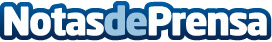 Schneider Electric lanza una solución de microgrid que suministra electricidad limpia a las comunidades sin acceso a la red eléctricaSolución presentada en el Energy Access Investment Forum 2024 en África para apoyar la electrificación rural. Villaya Flex es el primer sistema de microgrid estandarizado del sector que se despliega con mayor rapidez y proporciona resiliencia y sostenibilidad. Schneider Electric se compromete a ampliar el acceso a la energía limpia a 50 millones de personas en todo el mundo para 2025, con el fin de facilitar el acceso al futuro para todosDatos de contacto:Noelia IglesiasTeam Lewis93 522 86 00Nota de prensa publicada en: https://www.notasdeprensa.es/schneider-electric-lanza-una-solucion-de Categorias: Sostenibilidad Innovación Tecnológica Sector Energético http://www.notasdeprensa.es